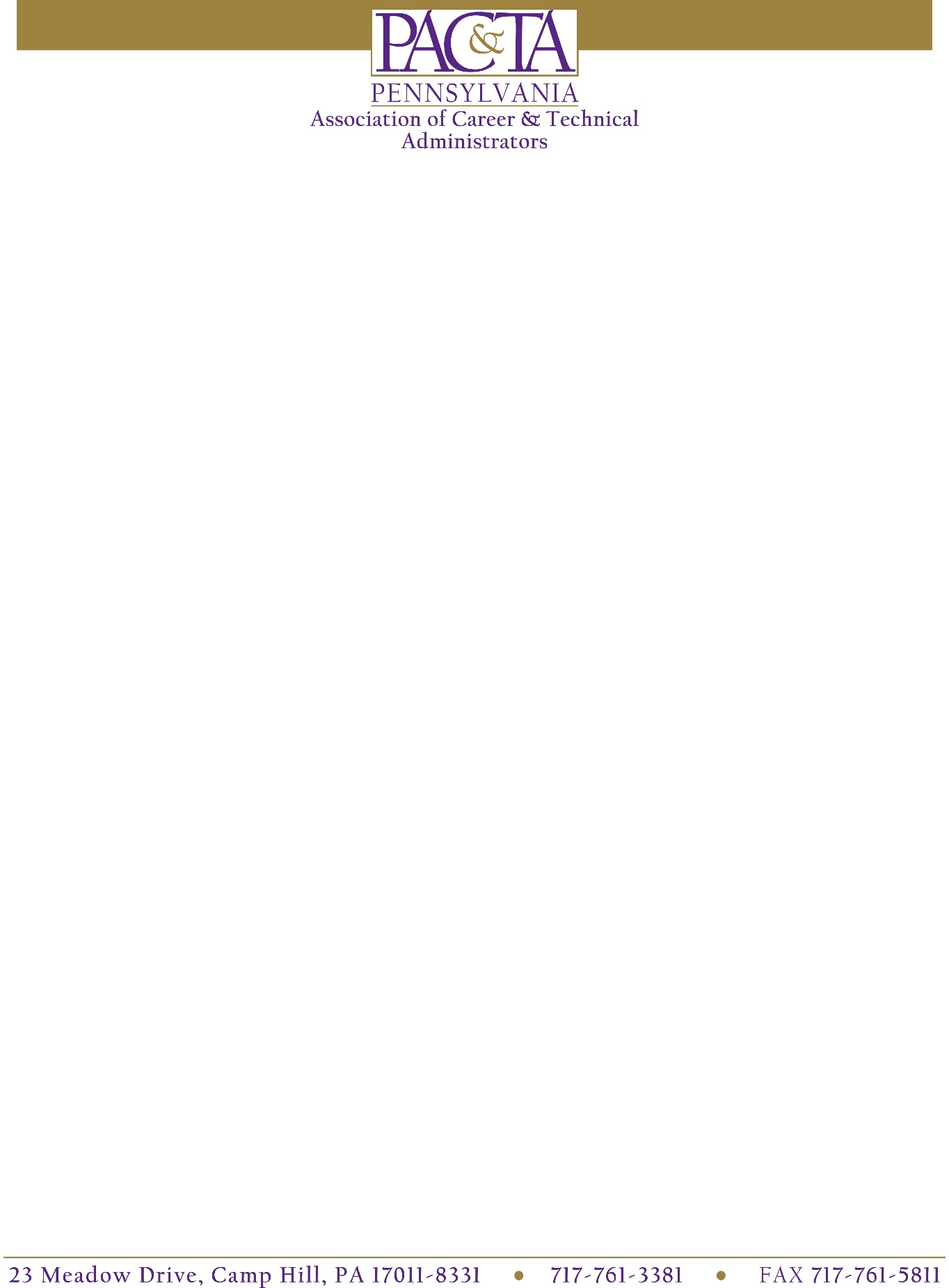 Pathways to Career Readiness: An Educationand Workforce Development SymposiumFebruary 10 & 11, 2022Hershey Lodge and Convention CenterREGISTRATION FORMName 	Title 	Agency/Institution 	Address 	City 	  State 		  Zip Code ____________	Phone 	  Fax  	E-mail 	Symposium Registration @ $200      _______One-Day Registration @ $100            _______	___Thursday, February 10	___ Friday, February 11Amount Enclosed	$______________Or Purchase Order Number     _______________Please list any accessibility or dietary accommodations needed: Due to the need to guarantee meal arrangements prior to the Symposium, refunds will not be made for registrations cancelled after January 28, 2022.					Please mail this form along with a check made payable to “PACTA” to:PACTASymposium Registration23 Meadow DriveCamp Hill, PA  17011-8331You may also register on-line at:  www.pacareertech.org